Задачи типа С2  (расстояния от точки до прямой)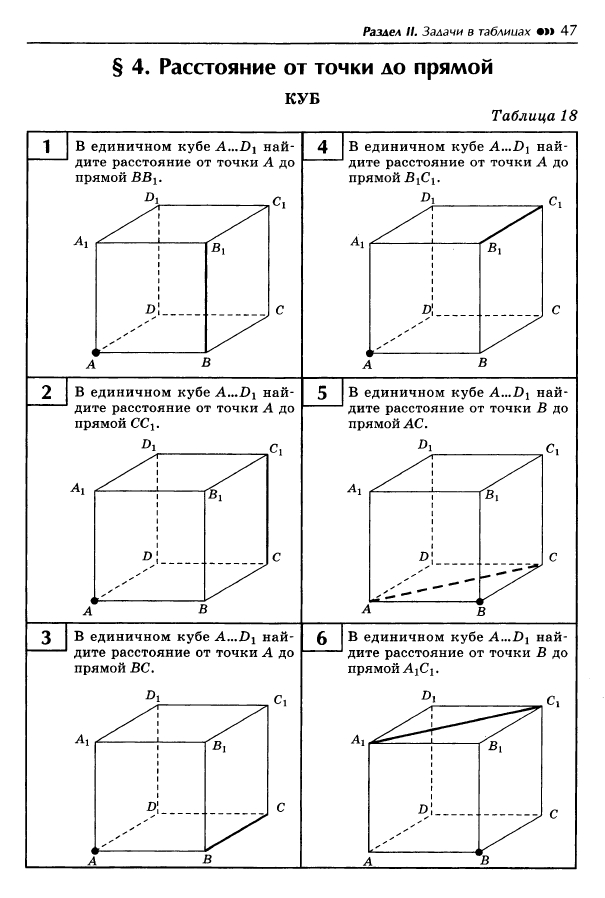 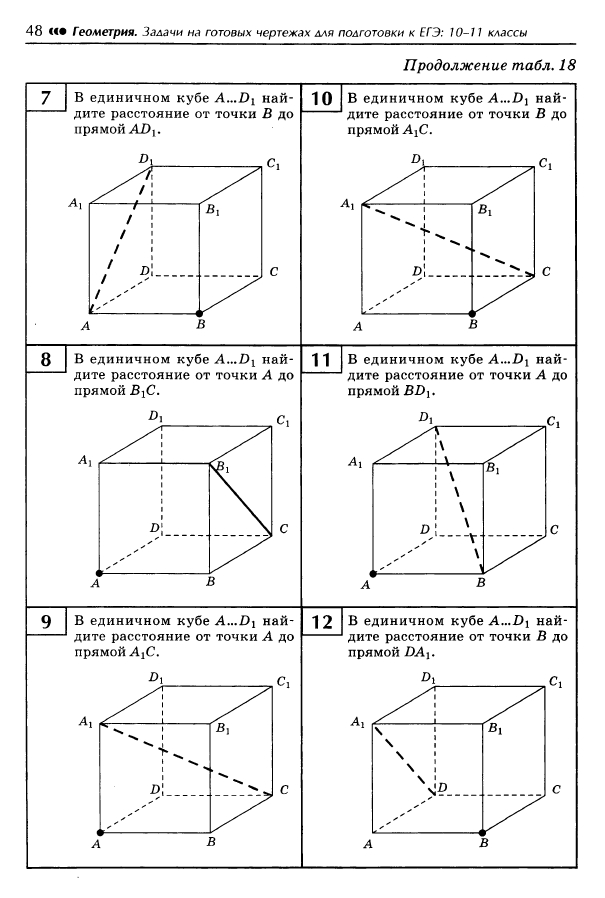 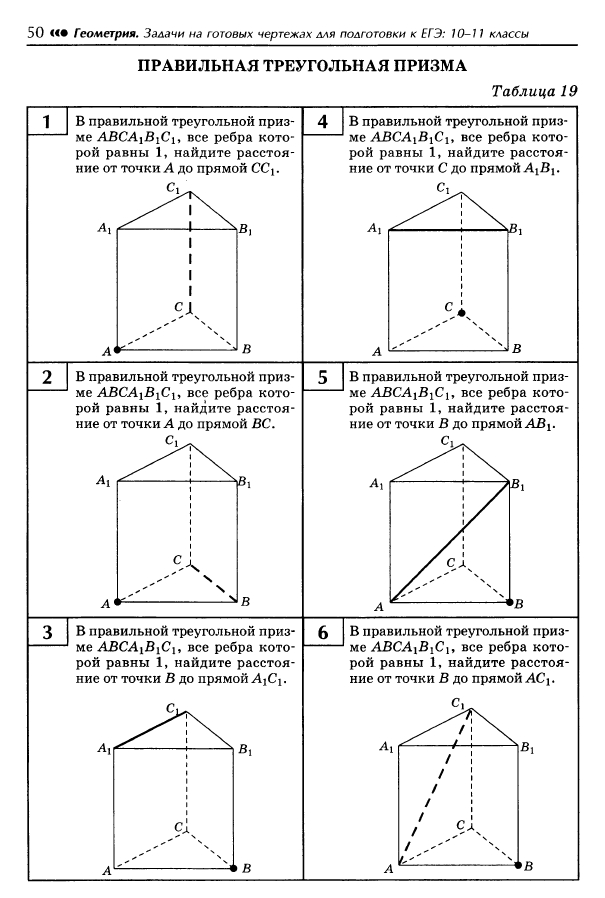 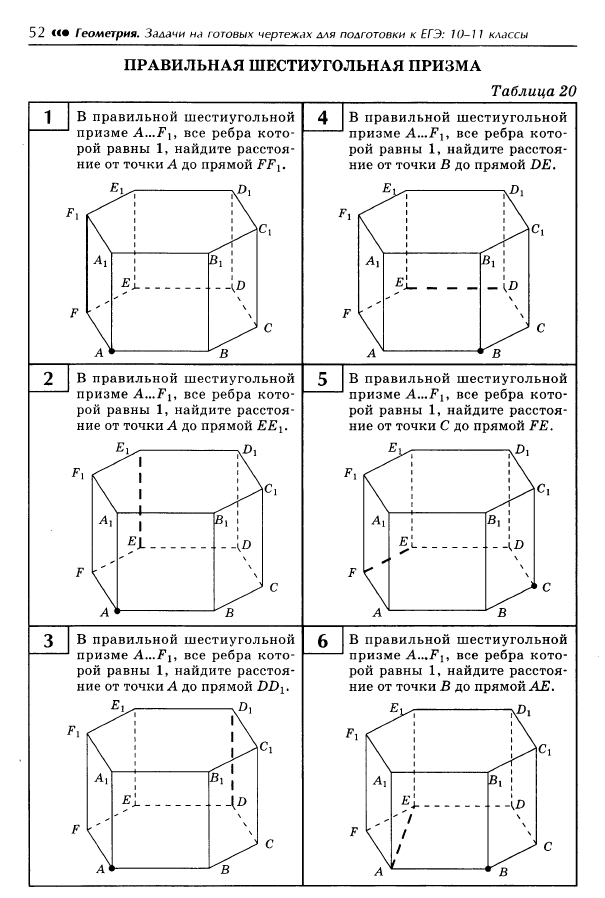 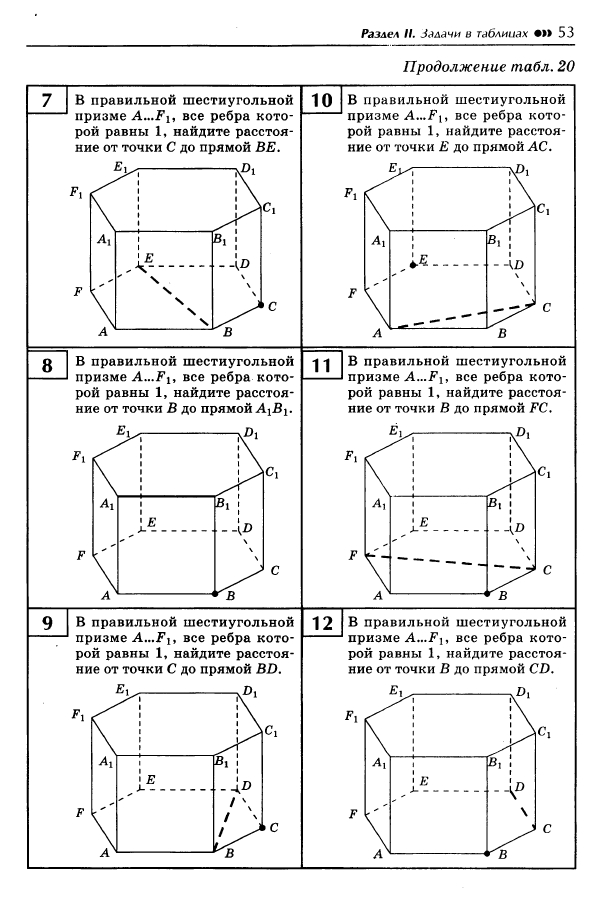 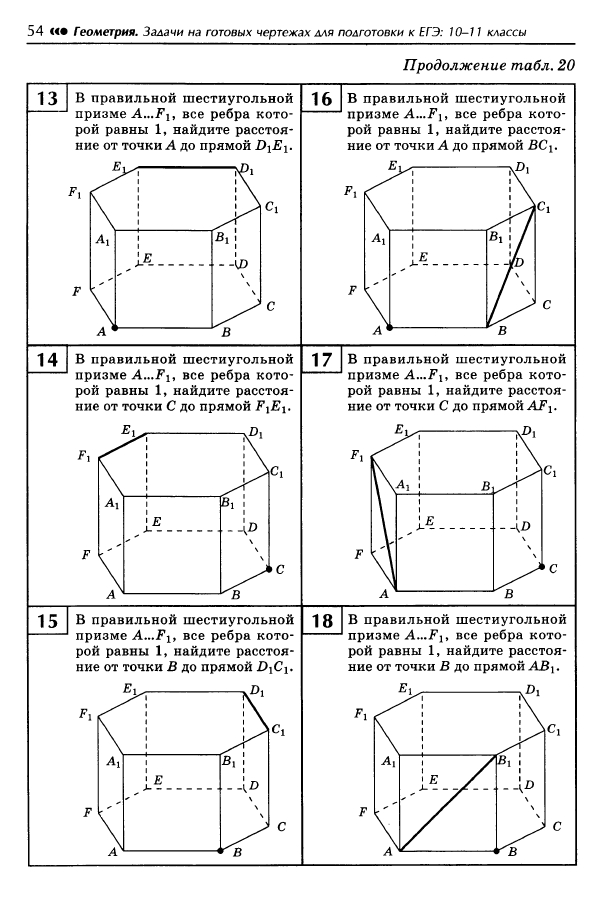 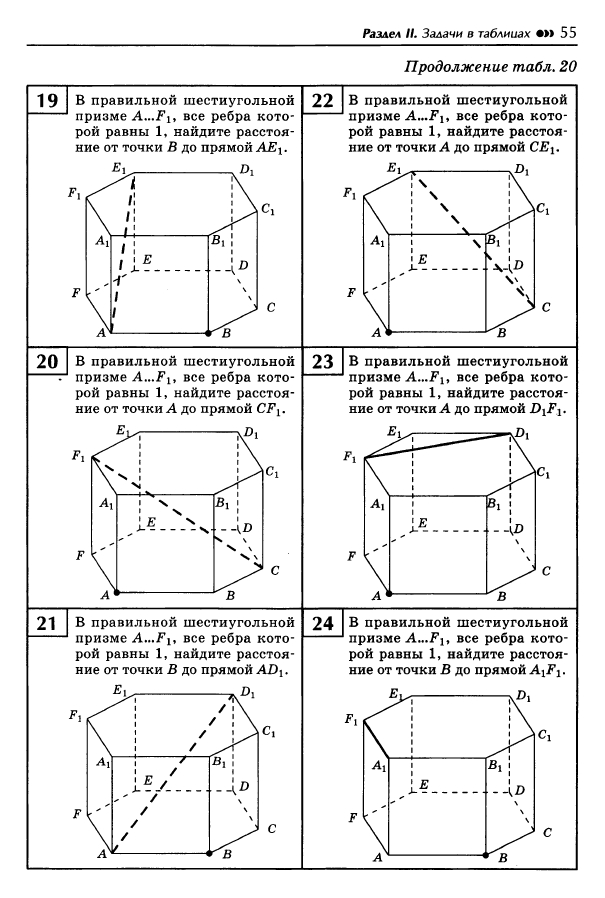 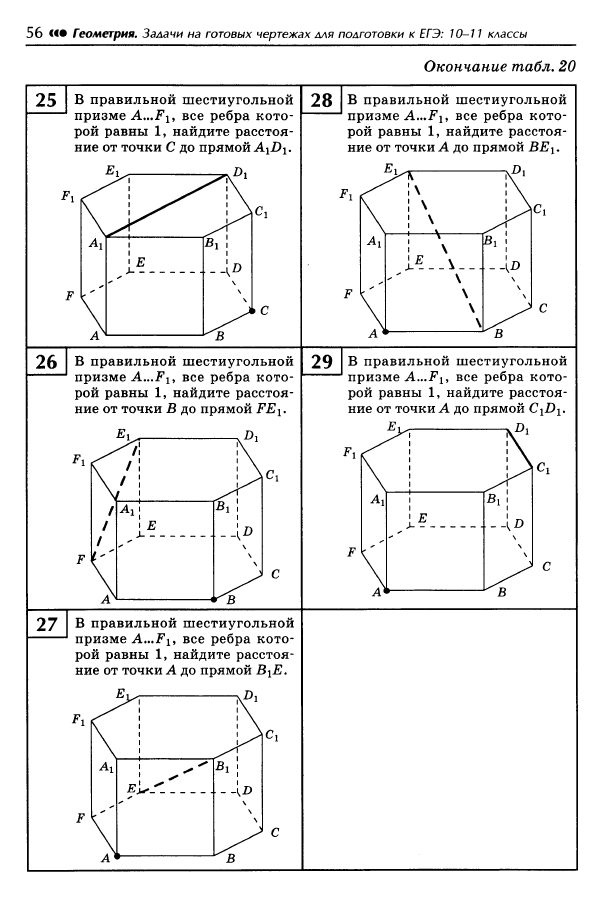 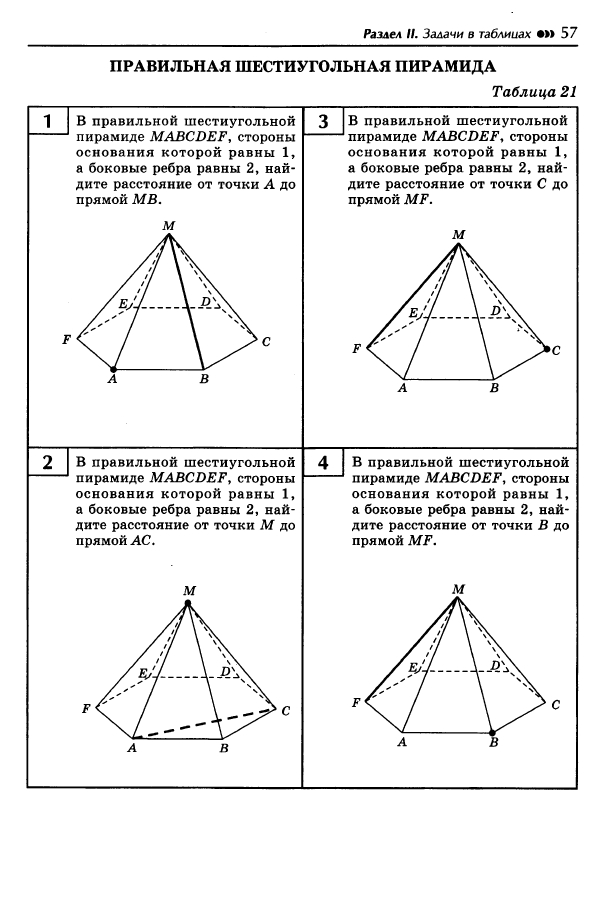 ОТВЕТЫ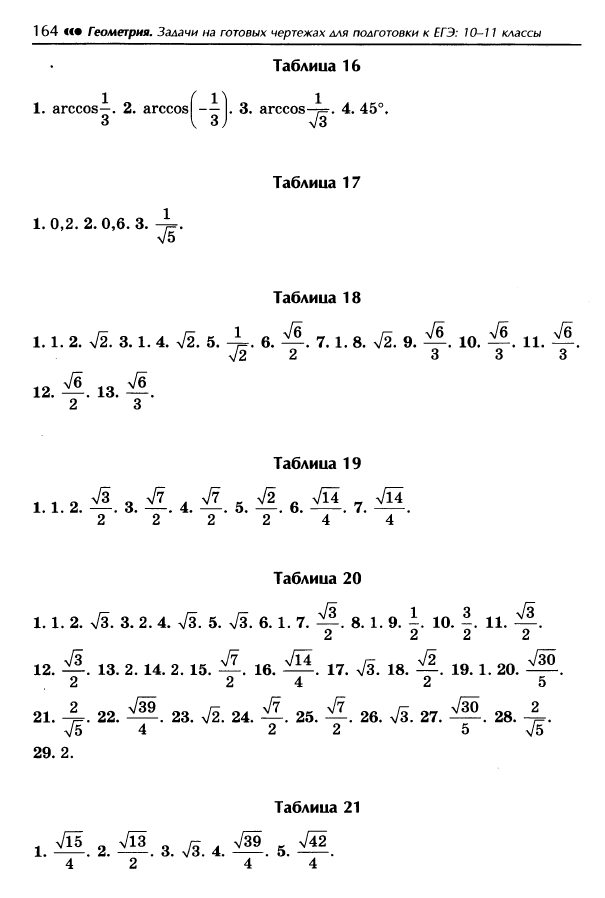 